P R I H L Á Š K A        			                Najkreatívnejšia vianočná guľavýtvarná súťaž  v školskom roku 2015/2016Meno žiaka / študenta /pedagóga /rodiča / starého rodiča ...........................................................................................................................................................................................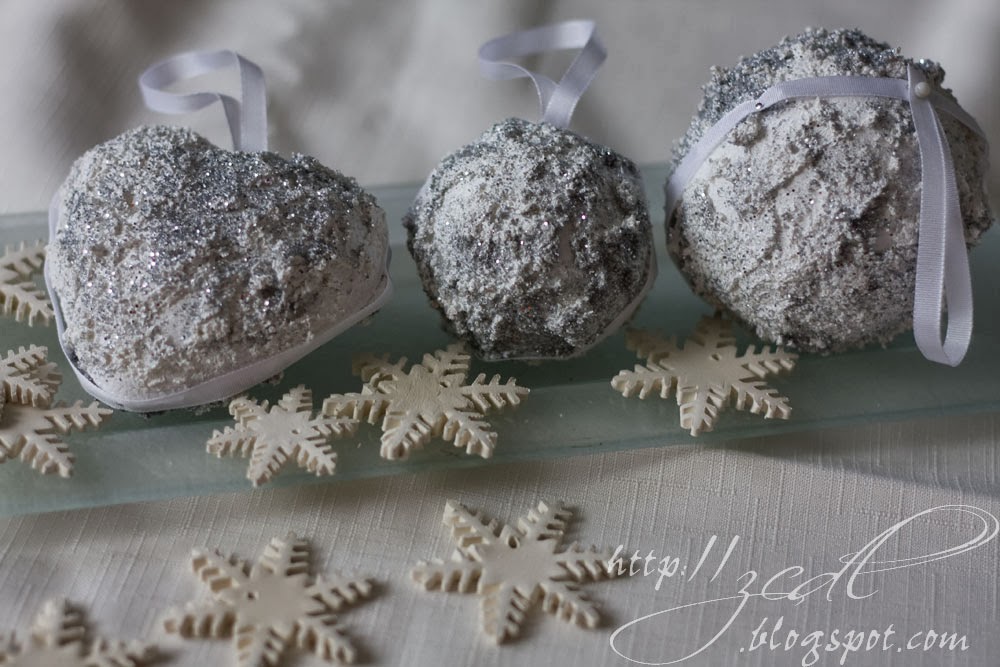 Vek  .................................................................                                                    trieda / ročník...................................... Adresa bydliska ..............................................................................................................................................................Názov školy.....................................................................................................................................................................Adresa školy ...................................................................................................................................................................Veková skupina:I.(deti MŠ)     II. (I. stupeň)      III. (II. stupeň)       IV. (šudent)       V.(pedagóg)      VI. (rodič)           VII. ( starý rodič)       (zakrúžkujte svoju kategóriu)Názov práce a použitá technika:                                                                                                                                                                Podpis súťažiacehoPrihlášku doručte vždy len spolu s prácou  !!! 					